第98回謙信公祭「出陣行列・川中島合戦の再現」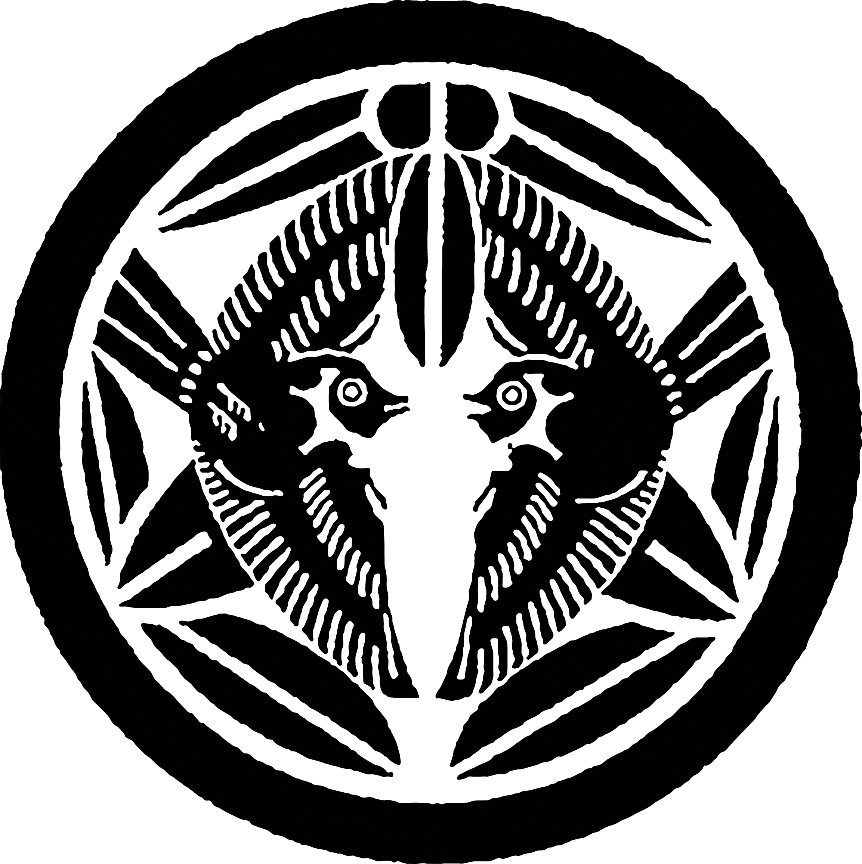 「こども武者」参加申込書第98回謙信公祭「出陣行列・川中島の合戦」の参加を申込みます。《注意》・参加資格は「小学校５年生及び６年生」となります。　・前日8/19（土）「川中島の合戦リハーサル」への参加が条件となります。　・参加には、保護者の同意が必要です。子ども住所〒　　　　－　　　　　　　（〒も必ずご記入ください）〒　　　　－　　　　　　　（〒も必ずご記入ください）子ども（フリガナ）子ども氏名子ども年齢・学年　　　　　　　　　歳（　　　　学年）　　　　　　　　　歳（　　　　学年）子ども身長cmcm子ども体重kgkg子ども足のサイズcm※当日はご自分の靴でご参加いただきます。動きやすいスニーカー等でお越しください（フリガナ）保護者氏名緊急時連絡先自　　宅:　　　　　　－　　　　　　　－緊急時連絡先携帯電話: 　　 　　　－　　　　　　　－特記事項（記入任意）